SCHEMA DE CABLAGE CARTE ARDUINO ET COMPOSANTS ELECTRONIQUES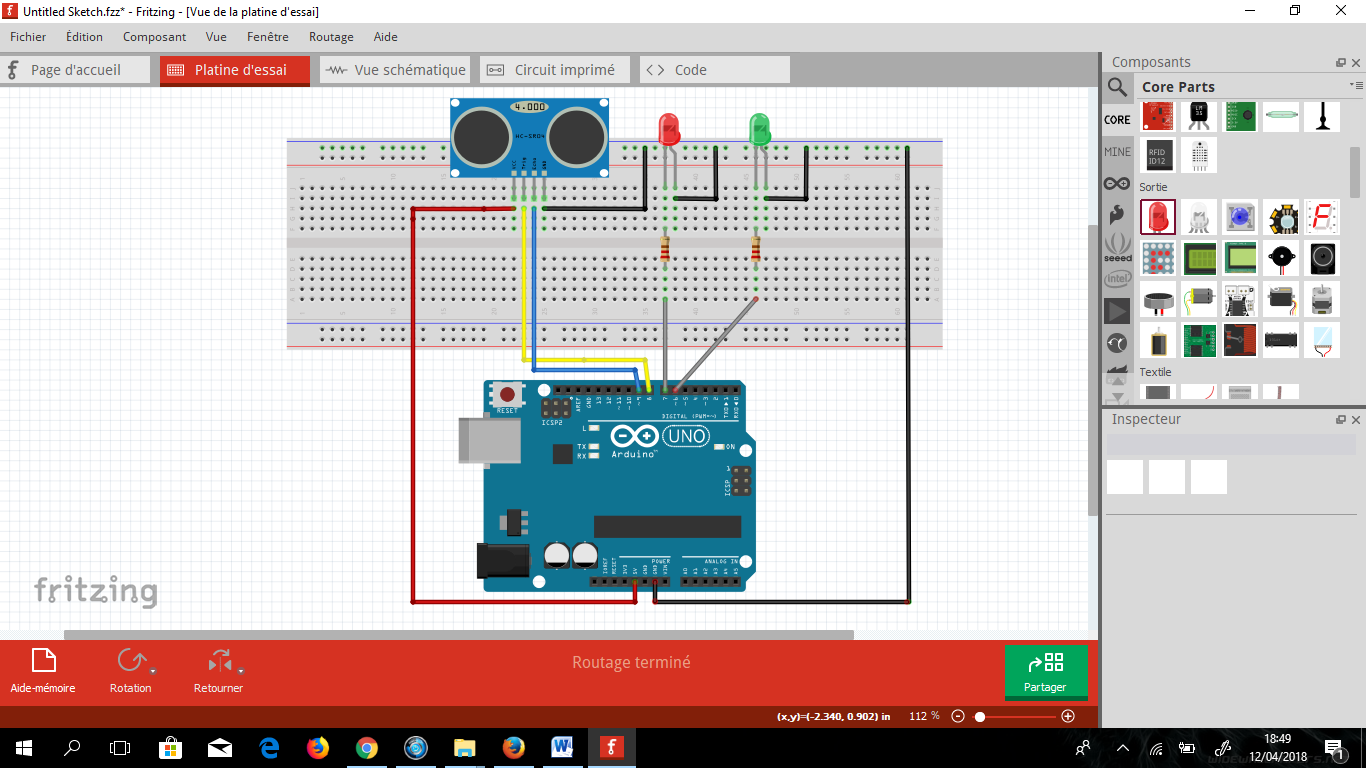 